Pré/probiotique(JIRP 2013)Pro= vivantEffet sur flore digestiveThéorie hygénisteLactobacilus gg Lancet 2001, Pediatrics 2009: Effet controversé sur DA ou effet idem que LM ESPGHAN 2011: Pas d'effet pour pro-biotiques et doute d'une possible efficacité pour pré-biotiques dans lait 2ème age => Pas de recommandations claires.Pas de risque si atteinte digestive sévère=> on le donne si on veut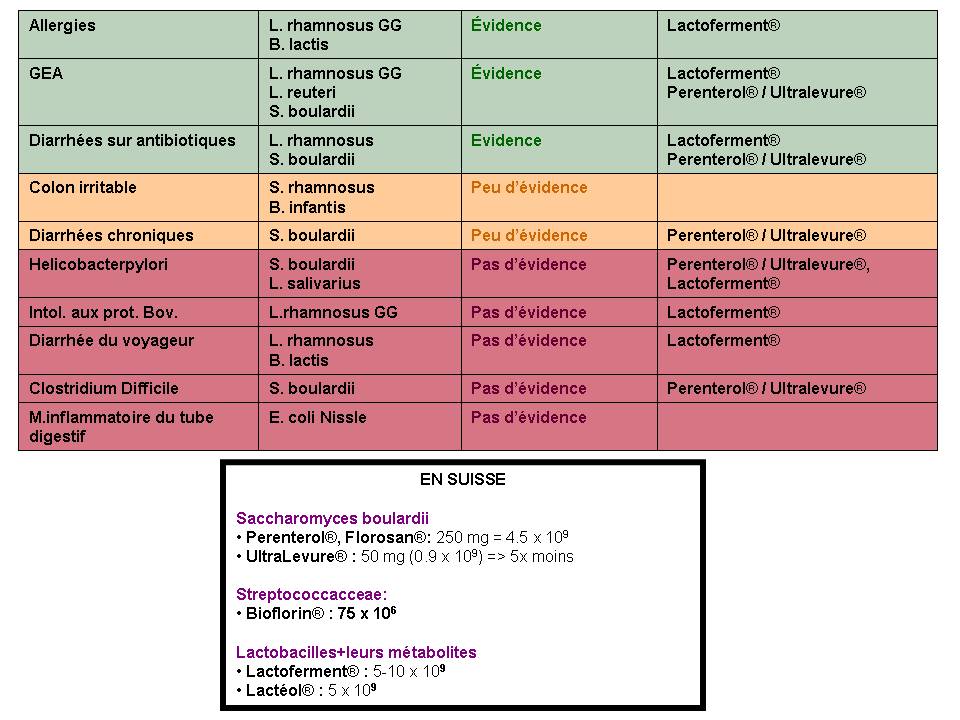 HUG 2009